MINUTA DE PROPOSTA COMERCIAL(Imprimir em papel timbrado da empresa e indicar todas as informações destacadas em vermelho, abaixo)RAZÃO SOCIAL COMPLETA DA EMPRESACNPJ, Endereço, telefone, email, siteÀAssociação Brasileira “A Hebraica” de São PauloAt.: Dep. de ComprasRef.: Equipamentos e materiais modalidade de Judô.Declaramos que os valores apresentados já incluem impostos, taxas e/ou fretes.Validade da proposta: XXXXX (não serão aceitas propostas com prazo inferior a 60 (sessenta) dias, a contar da data de sua apresentação).Condições de pagamento: XXXXXaté 30 (trinta) dias corridos, contados a partir do recebimento da nota fiscal ou fatura, através de transferência bancária, para crédito em banco, agência e conta corrente indicados pelo contratado. Considera-se ocorrido o recebimento da nota fiscal ou fatura, o momento em que o Clube atestar a execução do objeto do contrato, ou seja, o efetivo recebimento dos equipamentos e materiais esportivos adquiridos.Prazo de entrega: XXXXLocal e data.______________________________________Representante Legal da Proponente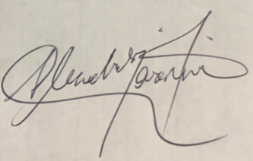 Alexandre MaraniniPregoeiroÚnico itemEquipamento para uso da modalidade de JudôEquipamento para uso da modalidade de JudôEquipamento para uso da modalidade de JudôITEMDESCRIÇÃO/ESPECIFICAÇÃOUnidade de MedidaQuantidadeValor UnitárioValor Total1Tatami Olímpico de JudôTatami Olímpico Judô aprovado pela Confederação Brasileira de Judô (CBJ), nas medidas 2,0 m x 1,0 m x 40,0 mm, composto de espuma de alta densidade (250kg/m³), reconstituída de grânulos de poliuretano de 8,0 mm de diâmetro, reciclados, prensados e aglutinados com adesivo de poliuretano bi componente totalmente isento de E.V.A. Esta espuma é recoberta com lona de vinil nas cores Azul ou Amarela, impermeável e lavável, com superfície em desenho especial texturizado para boa aderência dos pés do atleta, e base com espessura de 1,6 mm antiderrapante (anti-slip) de látex em formato "colméia", para aderância total ao piso, fixada com adesivo powder glue. Item igual, similar ou superior à marca Recoma.Unidade98XXXXXXXXTotal Geral XXXXX